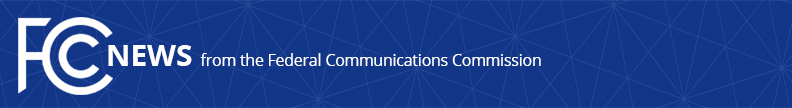 Media Contact: Michael Sweeney, (202) 418-1087Michael.Sweeney@fcc.govFor Immediate ReleaseSIMINGTON STATEMENT ON FCC NOMINEESWASHINGTON, D.C., May 22, 2023— FCC Commissioner Nathan Simington made the following statement on President Biden’s announcement to nominate Anna Gomez to serve as FCC Commissioner and to re-nominate Geoffrey Starks and Brendan Carr to serve additional five-year terms as Commissioners:“I offer a heartfelt congratulations to Anna Gomez on her nomination to serve as an FCC Commissioner.  She brings a wealth of knowledge and experience with her to the Commission and I look forward to serving with her.I also congratulate Commissioner Carr on his renomination.  His leadership and camaraderie have been a lodestar to me in my role as a Commissioner.  Finally, I would like to profess my congratulations to Commissioner Starks who has led the charge in bridging the digital divide.  I have no doubt he will continue to serve in the same capacity in a new term.  I look forward to working to further the public interest with all five of my colleagues in the near future.”###
Office of Media Relations: (202) 418-0500ASL Videophone: (844) 432-2275TTY: (888) 835-5322Twitter: @FCCwww.fcc.gov/media-relations  This is an unofficial announcement of Commission action.  Release of the full text of a Commission order constitutes official action.  See MCI v. FCC, 515 F.2d 385 (D.C. Cir. 1974).